Exempel på ett dokument för att följa reglerna vid seriematcher i xxxx-bowlinghallVårat styrdokument för att minska risken för smitta av Covid-19Vi har markeringar i golv och dörrar med uppmaning att hålla avstånd.Handsprit finns i entrén till hallen med uppmaning att sprita händerna. Omklädningsrummen används endast av bortalag och vi uppmanar spelarna att inte duscha efter matchen.Vi håller vårt separata klubbrum öppet för att minska trängseln i hallen.Spelarna delar ingen utrustning mellan sig.Handsprit finns utplacerade på strategiska punkterSpelarna uppmanas att uppträda lugnt och inte skrika för att minska smittspridningVid byte av lag i lämnar samtliga spelare hela banområdet innan nytt lag går på banområdet. Lagen som lämnar gör det genom den högra ingången och de som går in gör det genom den vänstra.Spelare som spelat färdigt matchen lämnar hallen så fort som möjligt för att inte skapa trängsel i hallen. 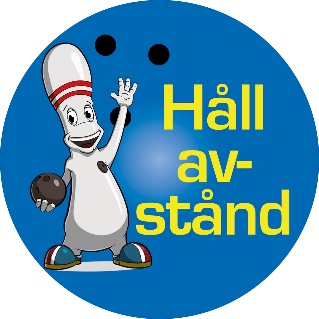 